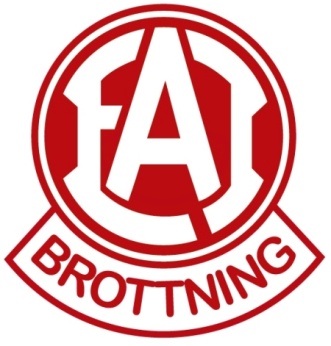 Nu är det dax att betala medlemsavgiften för 2023Medlemsavgifter100:-     Stödjande medlem200:-     Styrelse+ tränare/ledare1200:-   Ungdom upp till 17 år2000:-   Junior/Senior från 17 år och uppåt1500:-   Familjemedlem (Skrivna på samma adress)Glöm inte märka inbetalningen med Namn och personnummer samt skriva Medlem 2023. Vårt bankgiro är 434-8108.Senast den 31 januari ska din avgift vara betald.Välkommen som medlem 2023 i EAI Brottning	INBETALNING/GIRERING AVI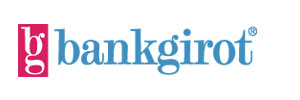 	INBETALNING/GIRERING AVI	INBETALNING/GIRERING AVI	INBETALNING/GIRERING AVIMedlem i EAI Brottning år 2023Medlem i EAI Brottning år 2023Medlem i EAI Brottning år 2023Medlem i EAI Brottning år 2023Betalningsavsändare (namn och postadress)Betalningsavsändare (namn och postadress)Betalningsavsändare (namn och postadress)Betalningsmottagare (endast namn)Förnamn EfternamnAdressP-nr OrtFörnamn EfternamnAdressP-nr OrtFörnamn EfternamnAdressP-nr OrtEAI BrottningBelopp kronoröreTill bankgironummer (fiylls alltid)00434-8108